		Соглашение		О принятии согласованных технических правил Организации Объединенных Наций для колесных транспортных средств, предметов оборудования и частей, которые могут быть установлены и/или использованы на колесных транспортных средствах, и об условиях взаимного признания официальных утверждений, выдаваемых на основе этих правил Организации Объединенных Наций*(Пересмотр 3, включающий поправки, вступившие в силу 14 сентября 2017 года)_________		Добавление 109 – Правила № 110 ООН		Пересмотр 5 – Поправка 3Поправки серии 04 – Дата вступления в силу: 15 октября 2019 года		Транспортные средства, работающие на КПГ и СПГНастоящий документ опубликован исключительно в информационных целях. Аутентичным и юридически обязательным текстом является документ ECE/TRANS/WP.29/2019/16 с поправками, содержащимися в пункте 105 документа ECE/TRANS/WP.29/1145._________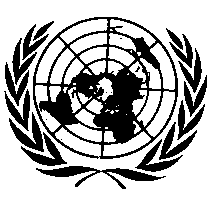 ОРГАНИЗАЦИЯ ОБЪЕДИНЕННЫХ НАЦИЙ		Поправки серии 04 к Правилам № 110 ООН (транспортные средства, работающие на КПГ и СПГ)Рис. 1–2 изменить следующим образом (включив новую строку в качестве ссылки на приложение 5Q):«Рис. 1–2
Испытания, применимые к конкретным классам элементов оборудования 
(кроме баллонов КПГ и баков СПГ)Примечание:	X – применимо.	O – неприменимо.	A – в соответствующих случаях».Включить новые пункты 4.77 и 4.78 (Определения) следующего содержания:«4.77		"Компрессор КПГ" означает устройство, обеспечивающее подачу КПГ в двигатель посредством повышения давления паров.4.78	"Аккумулятор КПГ" означает устройство, которое используется для хранения КПГ на выходе испарителя СПГ и/или системы хранения КПГ (баллона (баллонов))».Пункт 8.2 изменить следующим образом:«8.2	Положения, касающиеся резервуаров КПГ и аккумуляторов КПГ».Включить новый пункт 8.2.3 следующего содержания:«8.2.3	Положения, касающиеся аккумуляторов КПГ	Аккумулятор КПГ официально утверждают по типу конструкции в соответствии с положениями, изложенными в приложении 3А к настоящим Правилам:	a)	аккумулятор КПГ объемом ≤0,75 литра подвергают испытанию по классу 6;	b)	аккумулятор КПГ объемом >0,75 литра считается резервуаром (баллоном КПГ), рассчитанным на максимальное давление 26 МПа;	c)	аккумулятор КПГ оснащают по крайней мере следующими элементами безопасности:				i)	автоматическим клапаном баллона согласно пункту 18.5.1;				ii)	УСДТ согласно пункту 18.5.2;				iii)	ограничительным клапаном согласно пункту 18.5.3;				iv)	ручным вентилем согласно пункту 18.5.4;				v)	газонепроницаемым кожухом согласно пункту 18.5.5;	vi)	ПОД (срабатывающим при определенном давлении) согласно пункту 18.5.6».Пункт 8.7 изменить следующим образом:«»Пункты 18.1.7.1 и 18.1.7.2 изменить следующим образом:«18.1.7.1	Независимо от положений пункта 18.1.7 транспортное средство может оснащаться дополнительным двигателем для использования на транспортном средстве (например, в целях охлаждения, обогрева и т. д.), который подсоединяется к системе КПГ и/или СПГ.18.1.7.2	Наличие системы обогрева вспомогательного двигателя, упомянутого в пункте 18.1.7.1, разрешается, если, по мнению технической службы, уполномоченной проводить испытания на официальное утверждение типа, вспомогательный двигатель надлежащим образом защищен и не влияет на нормальное функционирование системы КПГ и/или СПГ».Включить новый пункт 18.3.2.9 следующего содержания:«18.3.2.9	Компрессор КПГ».Пункт 18.5.1.1 изменить следующим образом:«18.5.1.1	Автоматический клапан баллона устанавливают непосредственно на каждом резервуаре КПГ и на каждом аккумуляторе КПГ».Пункт 18.5.1.3 изменить следующим образом:«18.5.1.3	Независимо от положений пункта 18.5.1.2	a)	автоматический клапан баллона может оставаться в открытом положении во время этапов контролируемой остановки;	b)	в случае установки системы пожарной сигнализации в отсеке с автономным обогревателем КПГ и/или СПГ автоматический клапан может (автоматические клапаны могут) оставаться в открытом положении при помощи электронного блока управления КПГ/СПГ, с тем чтобы обеспечить возможность предварительного подогрева двигателя; любая неисправность или несрабатывание системы влечет за собой закрытие автоматического клапана баллона, который подпитывает устройство обогрева;	c)	в случае установки системы пожарной сигнализации в отсеке с устройством для охлаждения грузового отделения автоматический клапан может (автоматические клапаны могут) оставаться в открытом положении при помощи электронного блока управления КПГ/СПГ, с тем чтобы обеспечить возможность охлаждения грузового отделения; любая неисправность или несрабатывание системы влечет за собой закрытие автоматического клапана баллона, который подпитывает устройство охлаждения; и	d)	в случае установки системы пожарной сигнализации в отсеке вспомогательного двигателя автоматический клапан может (автоматические клапаны могут) оставаться в открытом положении при помощи электронного блока управления для обеспечения подачи электроэнергии. Любая неисправность или любое несрабатывание системы влечет за собой закрытие автоматического клапана баллона, который подпитывает устройство охлаждения».Пункт 18.5.2.1 изменить следующим образом:«18.5.2.1	Предохранительное устройство сброса давления (срабатывающее при определенной температуре) устанавливают на топливном резервуаре (топливных резервуарах) КПГ и на каждом аккумуляторе КПГ таким образом, чтобы газы могли отводиться в газонепроницаемый кожух, если этот газонепроницаемый кожух отвечает требованиям пункта 18.5.5, ниже. Однако…».Пункт 18.5.3.1 изменить следующим образом:«18.5.3.1	Ограничительное устройство устанавливают в топливном резервуаре (топливных резервуарах) КПГ и на каждом аккумуляторе КПГ на автоматическом клапане баллона».Включить новый пункт 18.5.4.2 следующего содержания:«18.5.4.2	До проведения работ по техническому обслуживанию аккумуляторы оснащают ручным запорным вентилем или механизмом для опорожнения аккумулятора».Пункт 18.5.5.1 изменить следующим образом:«18.5.5.1	Газонепроницаемый кожух, надеваемый поверх арматуры резервуара (резервуаров) КПГ/аккумулятора КПГ и отвечающий требованиям пунктов 18.5.5.2–18.5.5.5, устанавливается на топливном резервуаре КПГ/аккумуляторе КПГ, за исключением случаев, когда резервуар (резервуары) КПГ/аккумулятор КПГ устанавливают с внешней стороны транспортного средства вне закрытых пространств, таких как пассажирское отделение, или грузовое отделение или моторное отделение».Пункт 18.5.6.2 изменить следующим образом:«18.5.6.2	ПОД (срабатывающий при определенном давлении) устанавливают на топливном резервуаре (топливных резервуарах) и аккумуляторе КПГ таким образом, чтобы газы могли отводиться в газонепроницаемый кожух, если этот газонепроницаемый кожух отвечает требованиям пункта 18.5.5 выше.	Однако в случае транспортных средств категорий M и N, если резервуар(ы) и/или аккумулятор КПГ установлен(ы) снаружи транспортного средства и на крыше либо в верхней части кузова транспортного средства, предохранительный ограничитель давления (срабатывающий при определенном давлении) устанавливают на топливном резервуаре (топливных резервуарах) и/или аккумуляторе КПГ таким образом, чтобы КПГ отводился только в направлении вертикально вверх».Включить новый пункт 18.5.6.3 следующего содержания:«18.5.6.3	Аккумуляторы КПГ не должны устанавливаться внутри моторного отделения или в пределах зоны транспортного средства, подверженной повреждению при аварии, а только в пределах рамы транспортного средства».Включить новые пункты 24.22–24.25 (переходные положения) следующего содержания:«24.22	Начиная с официальной даты вступления в силу поправок серии 04 ни одна из Договаривающихся сторон, применяющих настоящие Правила, не отказывает в предоставлении или в принятии официальных утверждений типа на основании настоящих Правил с внесенными в них поправками серии 04.24.23	Начиная с 1 сентября 2022 года Договаривающиеся стороны, применяющие настоящие Правила, не обязаны признавать официальные утверждения типа, выданные на основании поправок предшествующих серий, которые были первоначально распространены после 1 сентября 2022 года.24.24	До 1 сентября 2024 года Договаривающиеся стороны, применяющие настоящие Правила, признают официальные утверждения типа на основании поправок предшествующих серий, которые были первоначально распространены до 1 сентября 2022 года.24.25	Начиная с 1 сентября 2024 года Договаривающиеся стороны, применяющие настоящие Правила, не обязаны признавать официальные утверждения типа, выданные на основании поправок предшествующих серий к настоящим Правилам».Приложение 1AПункт 1.2.4.5.2 изменить следующим образом:«1.2.4.5.2	Регулятор(ы) давления КПГ: да/нет1	Компрессор КПГ: да/нет1».Пункт 1.2.4.5.7 изменить следующим образом:«1.2.4.5.7	Баллон(ы) или резервуар(ы) КПГ: да/нет1	Бак(и) или емкость (емкости) СПГ: да/нет1	Аккумулятор(ы) КПГ: да/нет1».Пункты 1.2.4.5.15–1.2.4.5.15.3 изменить следующим образом (сноска 1 остается без изменений):«1.2.4.5.15	Система вспомогательного двигателя подсоединена к системе КПГ/СПГ: да/нет11.2.4.5.15.1	Марка(и) системы вспомогательного двигателя:	1.2.4.5.15.2	Тип(ы) системы вспомогательного двигателя:	1.2.4.5.15.3	Описание и чертежи установки системы вспомогательного двигателя:	».Пункты 1.2.4.5.15.4–1.2.4.5.15.6 исключить.Приложение 1BПункт 1.2.4.5.2 изменить следующим образом:«1.2.4.5.2	Регулятор(ы) давления КПГ:	Компрессор КПГ:».Пункт 1.2.4.5.7 изменить следующим образом:«1.2.4.5.7	Баллон(ы) или резервуар(ы) КПГ: да/нет1	Бак(и) или емкость (емкости) СПГ: да/нет1	Аккумулятор(ы) КПГ: да/нет1».Пункты 1.2.4.5.15–1.2.4.5.15.3 изменить следующим образом (сноска 2 остается без изменений):«1.2.4.5.15	Система вспомогательного двигателя подсоединена к системе КПГ/СПГ: да/нет21.2.4.5.15.1	Марка(и):	1.2.4.5.15.2	Тип(ы):	1.2.4.5.15.3	Описание и чертежи установки:	».Пункты 1.2.4.5.15.4–1.2.4.5.15.6 исключить.Приложение 2B, пункт 1 изменить следующим образом:«1.	Рассматриваемый элемент оборудования КПГ/СПГ:	Баллон(ы) или резервуар(ы)2	Бак(и) или емкость (емкости)2	Аккумулятор(ы) КПГ2	Манометр2	Предохранительный клапан2	……	Газовый инжектор (Газовые инжекторы)2	Компрессор КПГ2	Регулятор подачи газа2	……».Приложение 2B, добавлениеВключить новые пункты 1.1.3–1.1.3.3 следующего содержания:«1.1.3	Аккумулятор КПГ1.1.3.1	Размеры:	1.1.3.2	Материал:	1.1.3.3	Емкость:	».Включить новые пункты 1.32–1.32.2 следующего содержания:«1.32	Компрессор КПГ1.32.1	Рабочее давление1:	MПa1.32.2	Материал:	».Приложение 4DНазвание изменить следующим образом:«Положения, касающиеся официального утверждения регулятора давления КПГ и компрессора КПГ».Пункт 1 изменить следующим образом:«1.	Цель настоящего приложения состоит в определении положений, касающихся официального утверждения регулятора давления КПГ и компрессора КПГ».Пункт 2.2 изменить следующим образом (включить новую ссылку на приложение 5Q):«2.2	Материалы, из которых изготавливается регулятор и которые вступают в контакт с теплообменной средой регулятора в ходе эксплуатации, должны быть совместимы с этой жидкостью. Для проверки такой совместимости применяют процедуру, предусмотренную в приложении 5Q».Включить новые пункты 4–5.3.2 следующего содержания:«4.	Компрессор КПГ4.1	Материал, из которого изготовлен компрессор КПГ и который вступает в контакт с компримированным природным газом в ходе эксплуатации, должен быть совместим с испытываемым КПГ. Для проверки такой совместимости применяют процедуру, предусмотренную в приложении 5D.4.2	Материалы, из которых изготовлен компрессор СПГ и которые вступают в контакт с теплообменной средой компрессора КПГ в ходе эксплуатации, должны быть совместимы с этой жидкостью. Для проверки такой совместимости применяют процедуру, предусмотренную в приложении 5Q.4.3	Этот компонент должен отвечать требованиям, предъявляемым к испытанию компонентов оборудования данного класса в соответствии со схемой, приведенной на рис. 1–1 пункта 3 настоящих Правил.4.4	Электрическая система, в случае ее наличия, должна быть изолирована от корпуса КПГ компрессора. Сопротивление изоляции должно быть >10 MΩ.4.4.1	Должно быть предусмотрено соответствующее средство для безопасного снятия с компрессора статического электричества.4.5	Компрессор КПГ должен быть оснащен устройством регулирования давления для поддержания давления в заданном диапазоне эксплуатационного давления.4.5.1	Вместо устройства регулирования давления допускается использование соответствующего устройства ограничения энергии, подаваемой с помощью приводного механизма.4.5.2	Вместо устройства регулирования давления допускается использование соответствующей системы электронной системы управления.4.5.3	Принцип работы устройства регулирования давления может заключаться в ограничении или закрытии впускного отверстия компрессора.4.5.4	В условиях нормальной работы стравливание природного газа в атмосферу с помощью устройства регулирования давления не допускается.4.6	Компрессор КПГ должен быть оборудован предохранительным клапаном для ограничения давления до максимально безопасного рабочего давления, на которое рассчитан компрессор.4.6.1	Предохранительный клапан топливной системы можно использовать вместо предохранительного клапана насоса, если в результате сброса давления в системе он сбрасывает давление в насосе.4.7	Работа компрессора КПГ допускается перед запуском двигателя или во время фаз контролируемой остановки в целях обеспечения требуемого давления в топливной системе. Если двигатель не работает, то эта функция обеспечивается без подачи топлива в двигатель.4.8	Испытание компрессора КПГ на износоустойчивость (постоянный режим работы):	Компрессор КПГ должен выдерживать 50 000 циклов без каких бы то ни было сбоев в работе в процессе испытания в соответствии со следующей процедурой:	a)	компрессор КПГ подвергают циклическому испытанию в течение 95% от общего числа циклов при комнатной температуре и рабочем давлении. Каждый цикл представляет собой подачу газа до достижения на выходе стабильного давления, после чего поток газа перекрывается на выходе компрессора на 1 с до тех пор, пока не стабилизируется давление отсечки. Стабилизированное давление на выходе определяют в качестве заданного давления ±15% в течение не менее 5 с;	b)	компрессор КПГ подвергают циклическому испытанию на входное давление в течение 1% от общего числа циклов при комнатной температуре и рабочем давлении от 100% до 50%. Продолжительность каждого цикла составляет не менее 10 с;	c)	повторить эту процедуру циклического испытания а при 85 °C, 105 °C или 120 °C, в зависимости от конкретного случая, при рабочем давлении в течение 1% от общего числа циклов;	d)	эту процедуру циклического испытания b повторяют при 85 °C, 105 °C или 120 °C, в зависимости от конкретного случая, при рабочем давлении в течение 1% от общего числа циклов;	e)	эту процедуру циклического испытания а повторяют при –40 °C или –20 °C, в зависимости от конкретного случая, при рабочем давлении на уровне 50% в течение 1% от общего числа циклов;	f)	эту процедуру циклического испытания b повторяют при –40 °C или –20 °C, в зависимости от конкретного случая, при рабочем давлении на уровне 50% в течение 1% от общего числа циклов;	g)	по завершении всех испытаний, указанных в подпунктах a), b), c), d), е) и f), выше, компрессор КПГ должен обеспечивать герметичность (см. приложение 5В) при температурах –40° С или –20 °С соответственно и при комнатной температуре и температуре 85 °С, 105 °С или 120 °С, в зависимости от конкретного случая.5.	Классификация и испытательные давления5.1	Компонент компрессора КПГ, который подвергается давлению в баллоне, классифицируется в качестве компонента класса 0.5.1.1	Компонент класса 0 компрессора КПГ должен обеспечивать герметичность (см. приложение 5B) при давлении, превышающем рабочее давление (МПа) в 1,5 раза в условиях, когда выходное отверстие (выходные отверстия) этого компонента закрыто (закрыты).5.1.2	Компонент класса 0 компрессора КПГ должен выдерживать давление, превышающее рабочее давление (МПа) в 1,5 раза.5.1.3	Компонент класса 1 и класса 2 компрессора КПГ должен обеспечивать герметичность (см. приложение 5B) при давлении, превышающем рабочее давление в два раза.5.1.4	Компонент класса 1 и класса 2 компрессора КПГ должен выдерживать давление, превышающее рабочее давление (МПа) в два раза.5.1.5	Компонент класса 3 компрессора КПГ должен выдерживать давление, превышающее давление сброса предохранительного клапана, на который оно действует, в два раза.5.2	Компонент компрессора КПГ, который подвергается давлению более 26 МПа, классифицируется в качестве компонента класса 6.5.2.1	Компонент класса 6 компрессора КПГ должен обеспечивать герметичность (см. приложение 5B) при давлении, превышающем рабочее давление (МПа), заявленное изготовителем, в 1,5 раза в условиях, когда выходное отверстие (выходные отверстия) этого компонента закрыто (закрыты).5.2.2	Компонент класса 6 компрессора КПГ должен выдерживать давление, превышающее рабочее давление (МПа), заявленное изготовителем, в 1,5 раза.5.2.3	Компонент компрессора КПГ, который подвергается давлению менее 26 МПа, классифицируется в соответствии с разделом 3 части I настоящих Правил.5.3	Компрессор КПГ должен быть сконструирован таким образом, чтобы он мог работать при температурах, указанных в приложении 5O.5.3.1	Если компрессор КПГ охлаждается с помощью встроенного в двигатель холодильного контура, он рассматривается в качестве двигателя, установленного в соответствии с приложением 5О.5.3.2	Если в компрессоре КПГ используется жидкий теплоноситель, то неметаллические части, находящиеся в контакте с этой жидкостью, должны соответствовать приложению 5Q».Приложение 4I, пункт 2.2 изменить следующим образом (в качестве ссылки на приложение 5Q):«2.2	Материал, из которого изготавливается теплообменник-испаритель СПГ и который находится в контакте с СПГ в ходе эксплуатации, должен быть совместим с испытываемым СПГ. Для проверки такой совместимости применяют процедуру, предусмотренную в приложении 5D.	Материал, из которого изготавливается теплообменник-испаритель СПГ и который находится в контакте с теплоносителем в ходе эксплуатации, должен быть совместим с теплоносителем, используемом в этом устройстве регулирования. Для проверки такой совместимости применяют процедуру, предусмотренную в приложении 5Q».Приложение 5, таблицу 5.1 изменить следующим образом (включить новую строку в качестве ссылки на приложение 5Q):«Таблица 5.1X – применимо.O – неприменимо.A – в соответствующих случаях.Примечания:a)	Испытание на внутреннюю утечку: …………e)	Испытание на виброустойчивость: применимо, если элемент данного класса включает неразъемные части, которые находятся в непрерывном движении в процессе работы двигателя.f)	Совместимость неметаллических деталей с используемыми для теплообмена жидкостями: применимо в том случае, если класс компонентов относится к материалам, находящимся под воздействием жидких теплоносителей.Для материалов…».E/ECE/324/Rev.2/Add.109/Rev.5/Amend.3−E/ECE/TRANS/505/Rev.2/Add.109/Rev.5/Amend.3E/ECE/324/Rev.2/Add.109/Rev.5/Amend.3−E/ECE/TRANS/505/Rev.2/Add.109/Rev.5/Amend.3E/ECE/324/Rev.2/Add.109/Rev.5/Amend.3−E/ECE/TRANS/505/Rev.2/Add.109/Rev.5/Amend.321 November 2019ИспытаниеКласс 0Класс 1Класс 2Класс 3Класс 4Класс 5Класс 6ПриложениеНа избыточное давление или прочностьXXXXOXX5A……На устойчивость к низкой температуре (для СПГ)OOOOOXO5PНа совместимость неметаллических деталей с используемыми для теплообмена жидкостямиAAAAAAA5QПунктЭлемент оборудованияПриложение8.7Регулятор давления КПГКомпрессор КПГ4DИспытаниеКласс 0    Класс 1Класс 2Класс 3Класс 4Класс 5Класс 6ПриложениеНа избыточное давление 
или прочностьXXXXOXX5A……На устойчивость к низкой температуре (для СПГ)OOOOOXO5PНа совместимость 
неметаллических деталей с используемыми для 
теплообмена жидкостямиAAAAAAA5Q